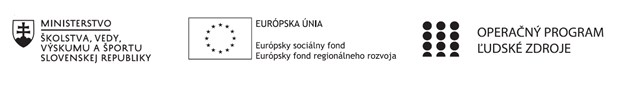 Správa o činnosti klubu anglického jazykaPríloha:Prezenčná listina zo stretnutia klubu anglického jazykaPríloha správy o činnosti klubu anglického jazyka             PREZENČNÁ LISTINAMiesto konania stretnutia: onlineDátum konania stretnutia: 18. 10. 2021Trvanie stretnutia: od 15.00 h do 18.00 hZoznam účastníkov/členov klubu anglického jazyka:Meno prizvaných odborníkov/iných účastníkov, ktorí nie sú členmi klubu anglického jazyka a podpis/y:Prioritná osVzdelávanieŠpecifický cieľ1.1.1 Zvýšiť inkluzívnosť a rovnaký prístup ku kvalitnému vzdelávaniu a zlepšiť výsledky a kompetencie detí a žiakovPrijímateľSpojená škola, Jarmočná 108, Stará ĽubovňaNázov projektuGramotnosťou k trhu práceKód projektu  ITMS2014+312011Z574Názov pedagogického klubu Klub anglického jazykaDátum stretnutia  pedagogického klubu04. 10. 2021- Pondelok párny týždeňMiesto stretnutia  pedagogického klubuSpojená škola, organizačná zložka  Obchodná akadémia, Jarmočná 132, Stará ĽubovňaMeno koordinátora pedagogického klubuMgr. Alexandra ReľovskáOdkaz na webové sídlo zverejnenej správyhttps://oasl.edupage.org/a/gramotnostou-k-trhu-praceManažérske zhrnutie:Stručná anotácia: Témou stretnutia bola téma Úvod do formatívneho hodnotenia, ktoré na rozdiel od sumatívneho hodnotenia neporovnáva žiakov medzi sebou, ale zameriava sa na dosahovanie cieľov u každého žiaka individuálnym spôsobom. Každý žiak tak môže zažiť spokojnosť z vykonanej práce a získať dôveru vo svoje schopnosti. Kľúčové slová: formatívne hodnotenie, sumatívne hodnotenie, kooperatívne učenie, techniky sebahodnotenia, autonómne učenie12. Hlavné body, témy stretnutia, zhrnutie priebehu stretnutia:rozdiel medzi formatívnym a sumatívnym hodnotením;autonómne učenie, podporovanie zodpovednosti žiakov za svoje vlastné učenie;vytváranie bezpečnej klímy, ktorá nebráni komunikácii medzi žiakom a učiteľom a žiakmi navzájom;priebežné poskytovanie spätnej väzby (informácie o tom, čo žiaci zvládli, akým problémom čelia a ako postupovať v jednotlivých prípadoch).Téma stretnutiaÚvod do formatívneho hodnoteniaDefinovanie problému Súčasné školstvo aj v dnešnej dobe ešte stále častejšie využíva sumatívne hodnotenie, zamerané na poukazovanie chýb, ktorých sa žiaci dopúšťajú a na ich vzájomné porovnávanie, posudzovanie. Je v našom  aj v ich záujme, aby si žiaci zvedomovali proces učenia, učili sa sebareflexii, ktorá povedie k zefektívneniu vzdelávania. Závery a odporúčania:  So žiakmi je potrebné uskutočňovať reflexiu a využívať k tomu otázky typu Čo a Prečo.  Žiakom je potrebné podať pomocnú ruku, aby zistili, v čom sú úspešní a aby spoznali, kde a ako sa môžu nabudúce zlepšiť. K tomuto poznaniu im pomôžu otázky: Čo som sa naučil?, Čo sa mi v škole darí?, Čo môžem ešte vylepšiť? Čo mi robí ešte problémy? Čo urobiť, aby som mal lepšie výsledky v …? Prečo moja práca nedopadla dobre?Vytvorenie bezpečnej klímy, v ktorej sa klade dôraz na komunikáciu medzi žiakom a učiteľom a žiakmi navzájom.Pravidelné  a časté  vyhodnocovanie práce žiakov.Autonómne učenie - podporovanie zodpovednosti študentov za svoje vlastné učenie.Vypracoval (meno, priezvisko)PaedDr. Katarína BarlíkováDátum18. 10. 2021PodpisSchválil (meno, priezvisko)Mgr. Alexandra ReľovskáDátumPodpisPrioritná os:VzdelávanieŠpecifický cieľ:1.1.1 Zvýšiť inkluzívnosť a rovnaký prístup ku kvalitnému vzdelávaniu a zlepšiť výsledky a kompetencie detí a žiakovPrijímateľ:Spojená škola, Jarmočná 108, Stará ĽubovňaNázov projektu:Gramotnosťou k trhu práceKód ITMS projektu:312011Z574Názov pedagogického klubu:Klub anglického jazykač.Meno a priezviskoPodpisInštitúcia1.Mgr. Alexandra ReľovskáSŠ, org. zložka OA2.Mgr. Anna BobulskáSŠ, org. zložka OA3.PaedDr. Katarína BarlíkováSŠ, org. zložka OAč.Meno a priezviskoPodpisInštitúcia